______Информационный бюллетень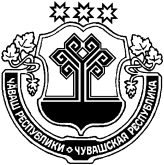 Вестник  Татарские СугутыГазета Администрации Татарско-Сугутского сельского поселения                                                                                                                                                                                          Издается с ноября   1.  Новости прокуратуры Батыревского района.В администрации Батыревского сельского поселения с участием прокурора района обсуждены вопросы профилактики правонарушений.Прокурором Батыревского района Николаем Осиповым 6 февраля 2020 года совместно с работниками полиции, уголовно-исполнительной инспекции принято участие в заседании Совета профилактики правонарушений Батыревского сельского поселения. В ходе заседания прокурором Батыревского района дана оценка складывающейся криминогенной обстановке в с. Батырево, результативности проводимой субъектами профилактики работы, своевременного принятия комплекса профилактических мер к лицам, состоящим на профилактических учетах и склонным к совершению правонарушений. Приглашенным на заседание лицам жителям с. Батырево разъяснены требования законодательства о профилактике правонарушений и семейно-бытового насилия, разъяснена ответственность за нарушения порядка отбытия наказания, последствия совершения правонарушений и преступлений в период отбытия уголовного наказания Такая совместная работа правоохранительных органов, прокуратуры и общественности направлена на общую профилактику правонарушений и преступлений, предупреждение и пресечение повторной преступности.2.  Постановление администрации Татарско-Сугутского сельского поселения Батыревского района Чувашской Республики от 05.02.2020 г. №4 «О внесении изменений в постановление администрации Татарско-Сугутского сельского поселения Батыревского района от 20 февраля 2015 г № 15»В соответствии с Федеральным законом от 3 декабря 2012 года N 230-ФЗ "О контроле за соответствием расходов лиц, замещающих государственные должности, и иных лиц их доходам», на основании протеста прокуратуры Батыревского района от 30.01.2020 г № 03-07-2020, администрация Татарско-Сугутского сельского поселения Батыревского районап о с т а н о в л я е т: 	1.  Внести в постановление администрации Татарско-Сугутского сельского поселения Батыревского района от 20 февраля  №15 «Об утверждении Положения о представлении гражданами, претендующими на замещение должностей муниципальной службы администрации Татарско-Сугутского сельского поселения Батыревского района, и муниципальными служащими администрации Татарско-Сугутского сельского поселения Батыревского района сведений о своих доходах, расходах, об имуществе и обязательствах имущественного характера, а также сведений о доходах, расходах об имуществе и обязательствах имущественного характера супруги (супруга) и несовершеннолетних детей» (с изменениями, внесенными постановлением администрации Татарско-Сугутского сельского поселения Батыревского района от 15 мая  №29) следующие изменения:	в подпункте а) пункта 3 слово «расходах,» исключить. 2.  Настоящее постановление вступает в силу после его официального опубликования. Глава Татарско-Сугутского сельского поселения                                                        Хакимов М.Ш.07 февраля 2020 года  №3                                 ИнформационныйбюллетеньВестникТатарские СугутыУчредитель и издатель:Администрация  Татарско-Сугутскогосельского поселенияБатыревского районаЧувашской РеспубликиГлавный редактор и ответственный за выпуск А.М.НасибулловНомер сверстани отпечатан винформационном центреадминистрацииТатарско-Сугутскогосельского поселенияГазета распространяется бесплатноАдрес редакции и типографии: 429357,  Чувашская Республика, Батыревский район, д.Татарские Сугуты, ул. Школьная, 21, тел. 69- 3-46, адрес эл.почты: tsusgut-batyr@cap.ru